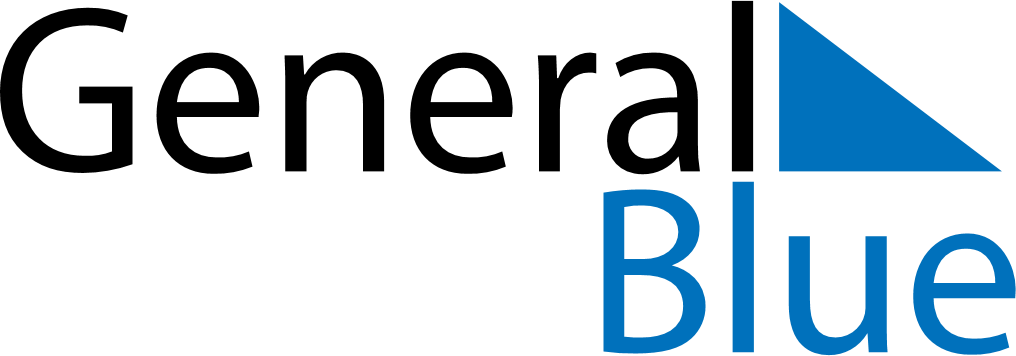 2022 – Q2Hungary  2022 – Q2Hungary  2022 – Q2Hungary  2022 – Q2Hungary  2022 – Q2Hungary  2022 – Q2Hungary  AprilSundayMondayTuesdayWednesdayThursdayFridaySaturdayApril12April3456789April10111213141516April17181920212223April24252627282930AprilMaySundayMondayTuesdayWednesdayThursdayFridaySaturdayMay1234567May891011121314May15161718192021May22232425262728May293031MayJuneSundayMondayTuesdayWednesdayThursdayFridaySaturdayJune1234June567891011June12131415161718June19202122232425June2627282930JuneApr 16: Memorial Day for the Victims of the HolocaustApr 17: Easter SundayApr 18: Easter MondayMay 1: Labour Day
May 1: Mother’s DayMay 21: National Defense DayJun 4: Day of National UnityJun 5: PentecostJun 6: Whit MondayJun 19: Day of the Independent Hungary